Муниципальное Бюджетное Образовательное учреждение Школа №37 городского округа Самара.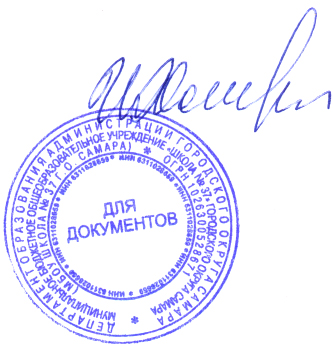 ПОЛОЖЕНИЕО ВНУТРЕННЕЙ СИСТЕМЕ ОЦЕНКИ КАЧЕСТВА ОБРАЗОВАНИЯ МБОУ Школы № 37 г.о. Самара1. Общие положения 1.1. Настоящее Положение о системе внутренней оценки качества образования (далее - Положение) в МБОУ Школе №37 г.о. Самара определяет цели, задачи, принципы внутренней системы оценки качества образования в школе, ее организационную и функциональную структуру, реализацию (содержание процедур контроля и экспертной оценки качества образования) и общественное участие в оценке и контроле качества образования. 1.2. Положение представляет собой нормативный документ, разработанный в соответствии с нормативными правовыми актами, регламентирующими реализацию процедуры оценки качества образования:  с Федеральным законом от 29.12.2012 № 273-ФЗ «Об образовании в Российской Федерации» (с изменениями и дополнениями);  Федеральным Государственным образовательным стандартом начального общего образования, утвержденного приказом Минобрнауки России от 06.10.2009 № 373 (п. 19.5) (ред. от 31.12.2015г. №1576);  Федеральным Государственным образовательным стандартом основного общего образования, утвержденного приказом Минобрнауки России от 17.12.2010 № 1897 (п. 18.2.2) (ред. от 31.12.2015г. №1577);  Федеральным Государственным образовательным стандартом среднего общего образования, утвержденного приказом Минобрнауки России от 17.05.2012 № 413 (ред. от 29.06.2017г.);  с постановлением Главного государственного санитарного врача РФ от 29.12.2010 г. № 189 «Об утверждении СанПиН 2.4.2.2821-10 «Санитарно-эпидемиологические требования к условиям и организации обучения в общеобразовательных учреждениях»;  информационным письмом МОиН РФ от 12.05.2011г. №03-296 «Об организации внеурочной деятельности при введении федерального государственного образовательного стандарта общего образования»;  письмом МОиН Самарской области от 17.02.2016г. №МО-16-09-01/173-ТУ «О внеурочной деятельности»; • с основной образовательной программой начального общего образования (ООП НОО) МБОУ Школы №37 г.о. Самара;  с основной образовательной программой основного общего образования (ООП ООО) МБОУ Школы №37 г.о. Самара;  с основной образовательной программой среднего общего образования (ООП СОО) МБОУ Школы №37 г.о. Самара; • с Уставом МБОУ Школы №37 г.о. Самара и локальными актами, регламентирующими реализацию процедур контроля и оценки качества образования в школе. 1.3. В настоящем Положении используются следующие термины: • качество образования - комплексная характеристика образовательной деятельности и подготовки обучающегося, выражающая степень их соответствия федеральным государственным образовательным стандартам, социальным и личностным ожиданиям; • оценка качества образования – процесс, в результате которого определяется степень соответствия измеряемых образовательных результатов, условий их обеспечения зафиксированной в нормативных документах системе требований к качеству образования; • внутренняя система оценки качества образования (ВСОКО) представляет собой совокупность организационных структур, норм и правил, диагностических и оценочных процедур, обеспечивающих на единой основе оценку качества образовательных результатов обучающихся, качество реализации образовательного процесса, качество условий, обеспечивающих образовательный процесс с учетом запросов основных участников образовательных отношений. • ВШК (внутришкольный контроль) - компонент ВСОКО, который поддерживает гарантии участников образовательных отношений на получение качественного образования. 1.4. ВСОКО служит информационным обеспечением образовательной деятельности. Целью ВСОКО является сбор, обобщение, анализ информации о состоянии системы образования школы и основных показателях ее функционирования для определения тенденций развития системы образования, принятия обоснованных управленческих решений по достижению качественного образования. 1.5. Задачами внутренней системы оценки качества образования являются: • формирование единого понимания критериев оценки качества образованиями, подходов к его измерению; • формирование системы аналитических критериев и показателей, позволяющей эффективно реализовывать основные цели оценки качества образования; • оценка уровня индивидуальных образовательных достижений, обучающихся; • определение в рамках исследований степени соответствия качества общего образования положениям федерального государственного образовательного стандарта общего образования; • содействие повышению квалификации педагогов, принимающих участие в процедурах внутренней системы оценки качества образования; • расширение общественного участия в управлении образованием в школе. 1.6.В основу системы оценки качества образования положены следующие принципы: -принцип объективности, достоверности, полноты и системности информации о качестве образования; -принцип реалистичности требований, норм и показателей качества образования, их социальной и личностной значимости, учёта индивидуальных особенностей развития отдельных обучающихся при оценке результатов их обучения и воспитания; -принцип открытости, прозрачности процедур оценки качества образования; преемственности в образовательной политике, интеграции в общероссийскую систему оценки качества образования; -принцип доступности информации о состоянии и качестве образования для различных групп потребителей; -принцип рефлексивности, реализуемый через включение педагогов в критериальный самоанализ и самооценку своей деятельности с опорой на объективные критерии и показатели; повышения потенциала внутренней оценки, самооценки, самоанализа каждого педагога; -принцип минимизации системы показателей с учетом потребностей разных уровней управления; сопоставимости системы показателей с муниципальными, региональными аналогами; -принцип взаимного дополнения оценочных процедур, установление между ними взаимосвязей и взаимозависимости; -принцип соблюдения морально-этических норм при проведении процедур оценки качества образования в школе. 1.7. Функции внутренней системы оценки качества образования: - информационно - технологическая, обеспечивающая сбор, обработку, хранение, систематизацию и представление данных; - информационно-аналитическая, включающая сравнение, сопоставление, обобщение данных, выявление динамики изменений; - контрольно-диагностическая, определяющая регламенты и формы внутренней оценки образовательных результатов; - проектно-прогностическая, позволяющая определять приоритеты развития школы. 1.8. Основными пользователями результатов ВСОКО являются органы управления образованием, администрация и педагогические работники школы, обучающиеся и их родители (законные представители), представители общественности и т.д. 2. Организация ВСОКО 2.1. Для проведения ВСОКО назначаются ответственные лица, состав которых утверждается приказом директором школы. В состав лиц, осуществляющих ВСОКО, включаются заместители директора по УВР, ВР, руководители школьных МО, учителя, члены Совета Школы. 2.2. Проведение ВСОКО предполагает широкое использование современных информационных технологий на всех этапах сбора, обработки, хранения и использования информации. 2.3. Направления ВСОКО:  качество образовательных результатов обучающихся (степень соответствия индивидуальных образовательных достижений и результатов освоения обучающимися образовательных программ государственному и социальному стандартам, состояние здоровья обучающихся);  качество условий реализации образовательных программ, в том числе доступность образования, условия комфортности получения образования, профессиональная компетентность педагогов, их деятельность по обеспечению требуемого качества результатов образования, материально-техническое обеспечение образовательного процесса, организация питания;  качество реализации образовательного процесса, основных образовательных и дополнительных программ, принятых и реализуемых в школе, условия их реализации, удовлетворенность потребителей качеством образования, эффективность управления качеством образования и открытость деятельности школы. 2.4. Оценочные мероприятия и процедуры в рамках ВСОКО проводятся в течение всего учебного года; результаты обобщаются на этапе подготовки школой отчета о самообследовании. 2.5. Мероприятия ВШК являются частью ВСОКО. 2.6. Основные мероприятия ВСОКО:  оценка соответствия реализуемых в школе образовательных программ федеральным требованиям;  контроль реализации рабочих программ;  оценка условий реализации ООП федеральным требованиям;  контроль состояния условий реализации ООП и мониторинг реализации «дорожной карты» развития условий реализации ООП;  мониторинг сформированности и развития метапредметных образовательных результатов;  оценка уровня достижения обучающимися планируемых предметных и метапредметных результатов освоения основных образовательных программ;  мониторинг индивидуального прогресса обучающегося в достижении предметных и метапредметных результатов освоения основных образовательных программ;  мониторинг личностного развития обучающихся, сформированности у обучающихся личностных УУД;  контроль реализации Программы воспитания;  контроль реализации Программы коррекционной работы;  оценка удовлетворенности участников образовательных отношений качеством образования;  систематизация и обработка оценочной информации, подготовка аналитических документов по итогам ВСОКО;  подготовка текста отчета о самообследовании, в том числе для размещения на официальном сайте Школы 2.7.В качестве источников данных для внутренней системы оценки качества образования в школе используются: -образовательная статистика; -промежуточная и итоговая аттестация; -мониторинговые исследования; -социологические опросы; -отчеты работников школы; -посещение уроков и внеклассных мероприятий. 2.8. Контрольно-оценочные мероприятия и процедуры в рамках ВСОКО включаются в годовой план работы школы. 3. Реализация ВСОКО 3.1. Реализация ВСОКО предполагает последовательность следующих действий:  определение и обоснование объекта оценивания;  сбор данных;  структурирование баз данных, обеспечивающих хранение и оперативное использование информации;  обработка полученных данных;  анализ и интерпретация полученных данных;  подготовка документов по итогам анализа полученных данных;  распространение результатов ВСОКО среди потребителей образовательной услуги. 3.2. Общеметодологическими требованиями к инструментарию ВСОКО являются надежность, удобство использования, доступность для различных уровней управления, стандартизированность и апробированность. 3.3. Основными инструментами, позволяющими дать качественную оценку системе образования, являются анализ изменений характеристик во времени (динамический анализ) и сравнение одних характеристик с аналогичными в рамках образовательной системы (сопоставительный анализ). 3.4. Методы проведения ВСОКО:  экспертное оценивание,  тестирование, анкетирование, ранжирование,  проведение контрольных и других квалификационных работ,  статистическая обработка информации;  наблюдение уроков, внеклассных мероприятий, родительских собраний;  собеседования с обучающимися, педагогами, родителями (законными представителями). 4. Основные направления ВСОКО МБОУ Школы №37 г.о. Самара 4.1. Качество результатов: - оценка общего уровня усвоения обучающимися начальной школы базовых знаний и умений по общеобразовательным предметам; - оценка общего уровня усвоения обучающимися 5 – 8, 10 классов базовых знаний и умений по общеобразовательным предметам; - качество образования на основе государственной итоговой аттестации выпускников 9 классов (в том числе, в форме с использованием независимой оценке качества знаний); - качество образования на основе государственной итоговой аттестации выпускников 11 классов; - уровень воспитания или уровень сформированности у обучающихся ценностного отношения к действительности: к Отечеству, к себе; - уровень участия в конкурсах, соревнованиях, олимпиадах и др.; - уровень готовности к продолжению образования; - уровень состояния здоровья и психического развития обучающихся; - динамика правонарушений обучающихся- процент обучающихся на «4» и «5» по классам и параллелям в сравнении класса с самим собой за прошлый год; -удовлетворенность родителей (законных представителей) качеством образовательных результатов. 4.2. Качество условий: 4.2.1.Программно – методические условия: - наличие образовательной программы начального общего, основного общего и среднего общего образования; - наличие рабочих программ по всем предметам учебного плана, курсам внеурочной деятельности, элективных курсов. 4.2.2. Материально – технические условия; 4.2.3. Кадровые условия: - профессиональное образование учителей (результаты аттестации и повышение квалификации учителей); - участие учителей в профессиональных конкурсах; - показатели владения учителями инновационными технологиями; - стабильность коллектива. 4.2.4. Информационно – технические условия: - уровень информатизации обучения и управления; - % обеспеченность учебниками; - использование новых технологий в образовательном процессе. 4.2.5. Организационные условия: - отсутствие предписаний Роспотребнадзора, Пожнадзора; - соответствие СанПиН тепло-водо-электроснабжения, канализации, средств ПБ; - % привлечения внебюджетных средств. 4.3. Качество реализации образовательного процесса: - соответствие основных образовательных программ требованиям ФГОС и контингенту обучающихся; -соответствие дополнительных образовательных программ запросам родителей (законным представителям); -реализация учебных планов и рабочих программ (соответствие требованиям ФГОС); - вовлечение всех сотрудников в реализацию программы школы; -качество уроков и индивидуальной работы с обучающимися; -качество внеурочной деятельности (включая классное руководство); -удовлетворенность учеников и родителей уроками и условиями в школе, отсутствие жалоб; - соответствие образования требованиям регионального рынка труда и профессионального образования; - имидж школы, гарантирующей стабильное качество образования и т.д.; - системность и систематичность воспитательной работы; - профилизация и специализация обучения; - инновационная деятельность школы; - наличие Совета Школы, ученического самоуправления. 4.4. Качество условий проводится на основании самообследовании образовательной организации. 5.Этапы ВСОКО 5.1. Процесс ВСОКО состоит из 5 этапов: 5.1.1. Первый этап – нормативно – установочный (определение основных показателей, инструментария, определение ответственных лиц, подготовка приказа о сроках проведения). 5.1.2. Второй этап - информационно – диагностический (сбор информации с помощью подобранных методик). 5.1.3. Третий этап – аналитический (анализ полученных результатов, сопоставление результатов с нормативными показателями, установление причин отклонения, оценка рисков). 5.1.4. Четвертый этап – итогово – прогностический (разработка стратегии коррекционно – развивающей работы, предъявление полученных результатов на уровень педагогического коллектива, Совета Школы). 5.2. По итогам анализа полученных данных ВСОКО готовятся соответствующие документы (отчеты, справки, доклады), которые доводятся до сведения педагогического коллектива школы, учредителя, родителей (законных представителей). 5.3. Результаты ВСОКО являются основанием для принятия административных решений на уровне Школы. 6. Организационная и функциональная структура системы оценки качества образования 6.1. Организационная структура, занимающаяся внутришкольной оценкой, экспертизой качества образования и интерпретацией полученных результатов, включает в себя: администрацию школы, педагогический совет, школьные методические объединения, психолого-медико-педагогический консилиум, временные структуры. 6.2. Администрация школы:  формирует блок локальных актов, регулирующих функционирование ВСОКО школы и приложений к ним, утверждает приказом директора школы и контролирует их исполнение;  разрабатывает мероприятия и готовит предложения, направленные на совершенствование системы оценки качества образования школы, участвует в этих мероприятиях;  обеспечивает на основе образовательной программы проведение в школе контрольно-оценочных процедур, мониторинговых, социологических и статистических исследований по вопросам качества образования;  организует систему мониторинга качества образования в школе, осуществляет сбор, обработку, хранение и представление информации о состоянии и динамике развития; анализирует результаты оценки качества образования на уровне школы;  организует изучение информационных запросов основных пользователей системы оценки качества образования;  обеспечивает условия для подготовки работников школы и общественных экспертов по осуществлению контрольно-оценочных процедур;  обеспечивает предоставление информации о качестве образования на муниципальный и региональный уровни системы оценки качества образования;  формирует информационно – аналитические материалы по результатам оценки качества образования (анализ работы школы за учебный год, публичный доклад директора школы);  принимает управленческие решения по развитию качества образования на основе анализа результатов, полученных в процессе реализации ВСОКО. 6.3. Школьное методическое объединение:  участвует в разработке методики оценки качества образования; системы показателей, характеризующих состояние и динамику развития школы;  участвует в разработке критериев оценки результативности профессиональной деятельности педагогов школы;  содействует проведению подготовки работников школы и общественных экспертов по осуществлению контрольно-оценочных процедур;  проводит экспертизу организации, содержания и результатов аттестации обучающихся и формирует предложения по их совершенствованию;  готовит предложения для администрации по выработке управленческих решений по результатам оценки качества образования на уровне школы. 6.4. Педагогический совет школы:  содействует определению стратегических направлений развития системы образования в школе;  содействует реализации принципа общественного участия в управлении образованием в школе;  инициирует и участвует в организации конкурсов педагогического мастерства, образовательных технологий;  принимает участие в формировании информационных запросов основных пользователей системы оценки качества образования школы;  принимает участие в обсуждении системы показателей, характеризующих состояние и динамику развития системы образования;  принимает участие в экспертизе качества образовательных результатов, условий организации учебного процесса в школе;  содействует организации работы по повышению квалификации педагогических работников, развитию их творческих инициатив;  принимает участие в обсуждении системы показателей, характеризующих состояние и динамику развития системы образования в школе;  заслушивает информацию и отчеты педагогических работников, доклады представителей организаций и учреждений, взаимодействующих со школой по вопросам образования и воспитания подрастающего поколения, в том числе сообщения о проверке соблюдения санитарно-гигиенического режима в школе, об охране труда, здоровья и жизни обучающихся и другие вопросы образовательной деятельности школы. ОБСУЖДЕНО И ПРИНЯТОрешением Педагогического совета МБОУ Школы №37 г.о. СамараПротокол №___ от «____» «____________» 20___г.ПРИНЯТО на заседании Совета Школы Протокол №___ от «___» «____________» 20___г.  УТВЕРЖДЕНОДиректор МБОУ Школы №37 г.о. Самара______________И.М.ХасинаПриказ от _______20__ №__ 